MOVEMENT ACTIVITIES (MUSIC AND ART) - CBC GRADE 2 TERM 1 EXAM 2023QUESTIONSWhen do we sing the National Anthem?Complete this statement: Oh God of all
(creation, nation, heavens) 
Name 2 types of songs........................................................................Clothes worn during music performance are called .........................
(sisal skirts, costumes, shorts) Name these musical instruments
(Trumpet, brass guitar band drum)




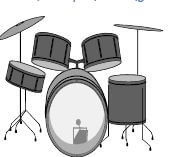 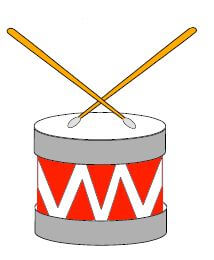 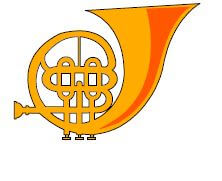 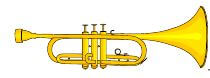 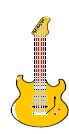 Sing a singing game with your friend.Make a rhythm by clapping ta-ta, tataDance to a melody and mention the body parts used for dancing
ART. Make number pattens.
Draw the following lineStraight lineCurved lineZigzag lineWavy lineMarking SchemeWhen raising /hoisting the national flag. 
During nation heads of state meeting. 
When commemorating public/national holidays.Creation                         
For questions 3 and 4 mark any of the following: love songssacred songslullabydirge/funeral songs
(Any other relevant type of songs)costumesband
drum
brass(French horn - not in list)
trumpet
guitarany singing game correct markssingle clap,(pause) single clap,(pause) double clap (ta-ta,tata)Child should dance to a melody put on by the teacher and mention the body parts that he/she is using to dance example head, shoulders, knees etc.pattern 1: 2,4,6,8,10
pattern 2: 3, 6, 9, 12, 15
pattern 3: 5, 10,15, 20, 25, 30
mark any pattern that makes sense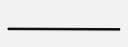 



(any variation)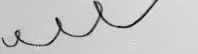 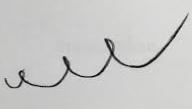 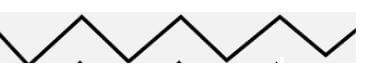 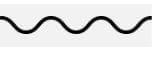 